APPENDIX A Penn State York Dual Enrollment Program Student Responsibility Agreement and  Release of Student Information Consent Form Student Checklist: First Week of Classes Pay your tuition and fees through the Bursar’s office. Register your vehicle online (if applicable) and obtain your free parking pass at the business and security office: parking.york.psu.edu. Obtain a Penn State ID + card.  Purchase your textbooks. Sign up for PSUAlert online (psualert.psu.edu) so that you are notified of any campus closures, and other emergency related information. Important Reminders for Program Success Attend every class. Consult your academic calendar for breaks and holiday closings. Contact your course instructor if you will be absent (consult the course syllabus for attendance policy and instructor’s contact information). Check your Penn State email OFTEN. Contact the Nittany Success Center (717-771-4026) if you are having difficulty in your classes. You can request an official transcript online at registrar.psu.edu. Future Program Participation  If you would like to take dual enrollment classes during future semesters, you must schedule those classes through the admissions office.  If you register for a class without meeting with an admissions counselor prior to semester start or fail to earn a grade of C or better in previously completed dual enrollment courses, you may be dismissed from the program. 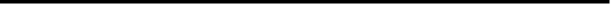 I agree to allow the parent/guardian below to access my student records pertaining to the Penn State York Dual Enrollment Program, including, but not limited to, tuition and billing information, status, grades, and class schedule.  I also agree to have my semester grades release to the ___________________________________ high school guidance department. I understand my student responsibilities in the Penn State York Dual Enrollment Program as outlined in this handbook, as well as the requirements for future semester participation. 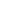 Student Signature: _______________________________________________________________________        Parent Signature: _______________________________________________________________________Admissions Representative: __________________________________________     Date: _____________ This publication is available in alternative media on request. Penn State is an equal opportunity, affirmative action employer, and is committed to providing employment opportunities to all qualified applicants without regard to race, color, religion, age, sex, sexual orientation, gender identity, national origin, disability or protected veteran status.  U.Ed. YKO 22-6.  The Pennsylvania State University encourages qualified persons with disabilities to participate in its programs and activities. If you anticipate needing any type of accommodation or have questions about the physical access provided, please call 717-771-4040 in advance of your participation or visit. 